*Will be swum fastest to slowest, alternating gender. *Sera nagé du plus rapide au plus lent en alternant les sexes.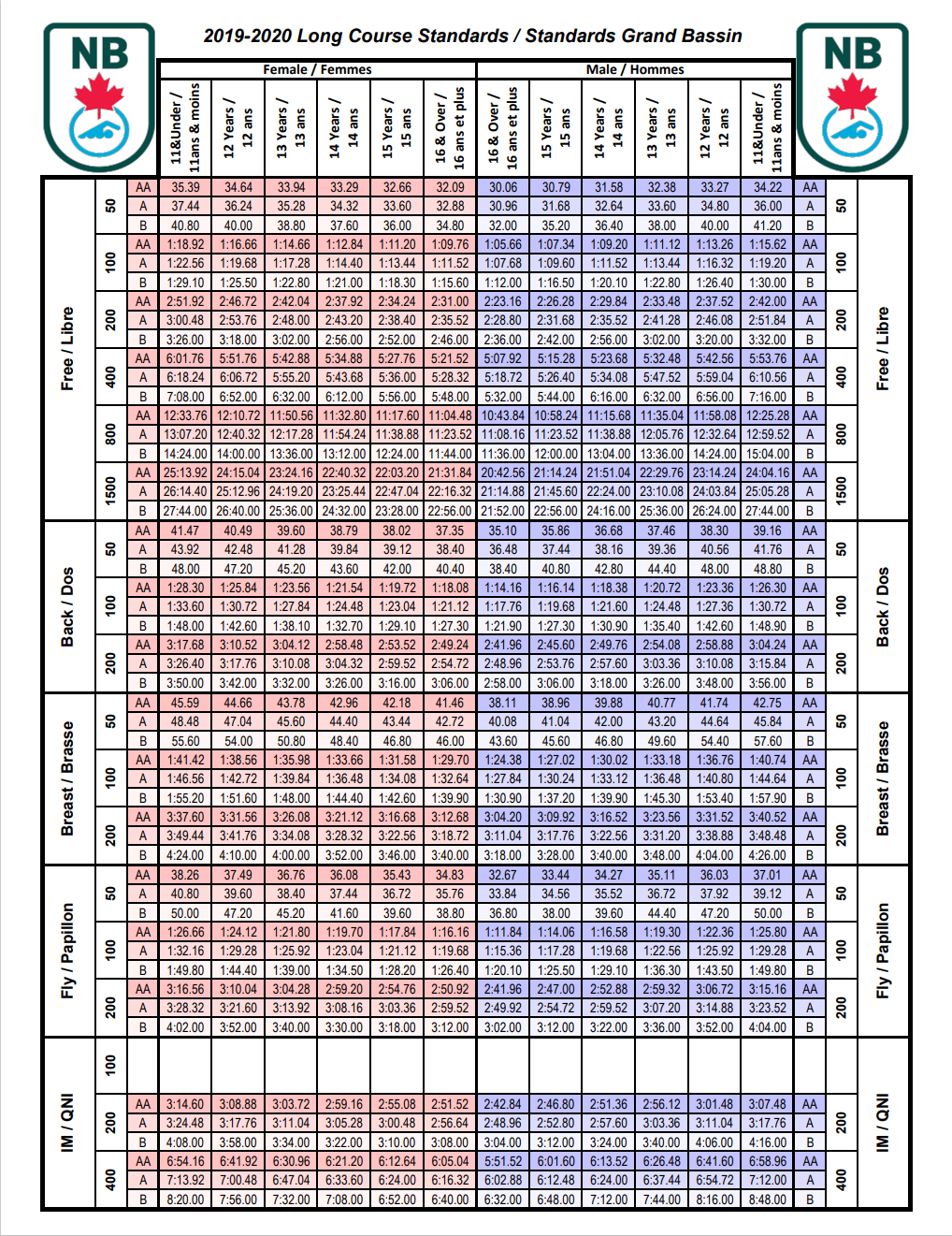 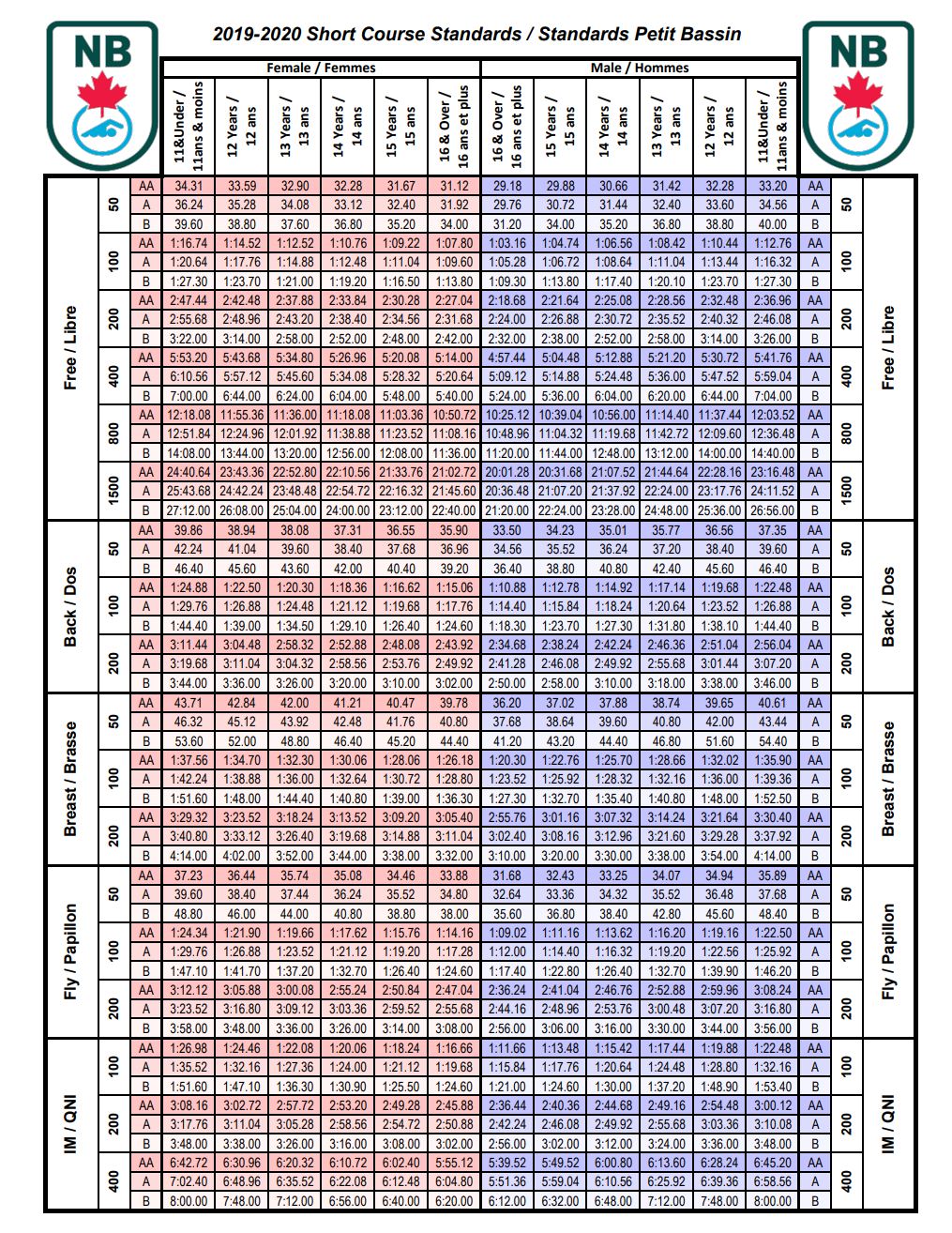 General informationSwimming Canada rules govern this competition. Competition Rules or procedures contained in this meet information package supersede those found within the Swimming Canada Rule book. This meet is open to qualified Swimming Canada registered swimmers and other World Aquatics affiliated swimmers.Swimming New Brunswick has sanctioned this meet.CoachesCoaches must be registered with the CSCA and Swimming Canada.  Warm up safety proceduresSwimming Canada competition warm-up safety procedures will be applied.  Competition warm-up safety procedures can be found at this link:Competition Warm-Up Safety Procedures – Swimming CanadaHost: Insert host club name hereLocation: Insert pool location herePool: Insert pool size and number of lanes hereOrganizing committeeMeet manager:                                                            Insert Name and Email HereOfficial coordinator:Insert Name and Email hereOfficials from all clubs are encouraged to participate. Please register at:Insert Sign up Genius link hereReferee:Insert Referee name hereTechnical meetings:Insert date and time hereEntry InformationEntry Fee$100.00 per swimmerFees are due at the start of the first session warm-up.  Please make cheques payable to: Club Host Name. E-Transfer is also acceptable and can be sent to enter e-transfer email here.Entry deadlineInsert date and time here All entries must be submitted via the Meet list online entries system.https://www.swimming.ca/en/events-results/live-upcoming-meets/ Converted times will not be accepted.  Please submit times in SCM or LCM.Once an entry file is uploaded, the entry system will automatically email a confirmation of entries. Once received the club has 24 or 48 hours to review this file and make corrections/modifications to entries.   Relays must be submitted with a tentative list of relay names. Each club may enter two (2) relays per event number.Late entries for new swimmers (swimmers not currently signed up for this meet) will not be accepted after the entry.  The meet host reserves the right to limit the number of swimmers to 325, first come first serve.Official SplitsOption 1: Requests for official splits are not possible. Option 2: Requests for official splits are possible and must be submitted to the Administration Desk in writing using the Official Split Request form  with entries for the first session and for subsequent sessions within 30 minutes of that prior session’s end time. C13.3.3 from the SNC rule book will be applied and sufficient timekeepers will be required in order to approve the request.Pre-Meet Scratches:Please email all scratches prior to Insert date and time here to insert email address here. All scratches after this date are subject to full payment.Meet Scratches:All scratches after the start of the meet are accepted without penalty for the upcoming session within 30 minutes after the end time of the prior session. Penalty: Any no show in finals is subject to a $20 fine. All fines must be paid prior to the swimmer in question swimming again in the meet. Fines incurred on the final day of competition and not collected, will be billed to the club.Age Groups Olympic Program Individual Events & Relays12 & under, 13 & 14, 15 & overSwimmers may enter a maximum six (6) individual events plus relays. Paralympic Program Individual Events & RelaysOpenPara swimmers may enter a maximum of six (6) individual events.Age is determined as of the first day of the meet.Standard: Swimmers entering the meet must have 1 SNB ‘AA’ standard, and must be entered in this event. Short or long course qualifying times shall be eligible for registration in this swim meet. See standards at end of meet package for details.Para eventsAll para swimmers must have a provincial level classification to enter this meet and all para swimmer entries must include the swimmer’s classification numbers.  Para events are open age group.  Para swimmers may enter Paralympic program or Olympic program events and will be ranked accordingly.Proof of TimeAll entries will be proven via the online entry system.  Meet management may challenge any entry time before or during the competition.Relay events: all relay entry times must be proven utilizing swimmers entered in the meet. The online entry system is to be used to prove relay entry times. Relay times not proven will be re-entered NT It is the responsibility of the club to prove any entry time if requested.Competition information Preliminaries: Preliminaries in events below 400m will be senior seeded for with top three heats circle seeded. Events 400m will be senior seeded with top two heats circle seeded.800m and 1500m Free “Timed Finals”The meet standard “AA” is required in one of the 800m or 1500m events to swim either event. The meet manager reserves the right to limit entries to 6 swimmers per age group, per gender for the 1500m and 800m free if needed. They will be swum as timed finals senior seeded. The fastest heat of male and female will swim with finals. All other heats swim senior seeded in the preliminary session swimming fastest to slowest alternating women/men. The 800 and 1500 may be swum two (2) to a lane at the discretion of meet management.Swim OffsSwim-offs that pertain to a tie for a placement in finals are to be run by the end of the session in which the tie occurred at a time mutually agreed upon by coaches and officials.Deck Entries, Exhibition Swims and Time TrialsDeck entries, exhibition swims and time trial events will not be held at this meet due to time constraints.Finals: Olympic ProgramThere will be one ‘Super Final’ in each event with the top 6 finishers overall. (excluding timed final events) There will be one age group final for the next top 6 for the following age groups. 12 & under, 13-14, and 15& over age group. The 15 & over age group finals will be swum before the super finals. Paralympic ProgramThere will be one open final for each para event, per gender.Finals seeded with 3 or less swimmers will be reviewed by the Administration Desk, Meet Referee and Meet Manager at the end of the preliminary session. Where reasonable, final gender heats or age-group heats will be combined to provide a second swim where reasonable. Confirmation of Finals seeding will be emailed to coach contacts within 30 mins of the scratch deadline from the preliminary heatsRelays: All relays will be swum as timed finals. Name changes will be accepted up to 30 minutes before the relay is scheduled to start. Scoring and AwardsScoring: • Super finals and top 6 of 800m &1500m Free  50-30-20-15-14-13 • Age group finals & Para finals 9-7-6-5-4-3 Relays will score double the age group final points.
18-14-12-10-8-6 
Para events will be also ranked using Points Calculator Para-Swimming – Swimming CanadaAwards:High point individual award (meet points) for male and female in the 12& under, 13-14 and 15& Over (no relay points)Male and Female Swimmer of the meet award for the top World Aquatics point swim.A high-point individual award, using the “Domestic Paralympic Points Calculator”, for both male and female para swimmer will be awarded.High point team recognitionOlympic Program Individual events finalsSuper final Medals for 1st to 6th Age group final (12&U, 13-14) Medals 1st to 3rd800 & 1500 Free (12&U,13-14, 15&O) Medals 1st to 3rd Paralympic Program Finals (open)Medals 1st to 3rdRibbons 2nd & 3rd RelaysMedals 1stRibbons 2nd & 3rd Canteen:Is or is not availableParking:Enter parking details here Clothing:The on-line store for NB Open Cup clothing can be found here Insert link hereIMPORTANT: The store closes end of day on MM/DD/YYYY and no orders will be considered after this date.Items will be distributed to clubs on MM/DD/YYYY.Additional information Flash photos are prohibited at the time of the starts for each heat.The pool deck area is limited to the swimmers, coaches, officials and meet organizers.This is a peanut and nut free meet due to some swimmers having severe allergies. Please no peanut or nut products on the pool deck or in the changing rooms.This document has been prepared in English and translated to French. Where there is a discrepancy between the two versions, the English version shall be applied.GénéralitésCe sont les règles de Natation Canada qui régissent cette compétition.  Les règles ou procédures décrites dans la présente trousse d'informations sur la rencontre prévalent sur celles qui se trouvent dans les règlements de Natation Canada.  La compétition est ouverte aux nageurs qualifiés et inscrits avec Natation Canada ou autrement avec World Aquatics.Natation NB a sanctionné cette compétition.EntraineursTous les entraîneurs doivent être inscrit auprès de l’ACEN et de Natation Canada.Procédures de sécurité à l’échauffement Veuillez noter que les procédures de sécurité de Natation Canada en période d’échauffement pré-compétition seront en vigueur. Les procédures de sécurité pour l’échauffement de la compétition peuvent être trouvées sur ce lien : Procédures de sécurité pour l'échauffement en compétitionHôte :Insérer le nom du club hôte iciCoordonnées des installations : Insérer l'emplacement de la piscine iciBassin : Insérer ici la taille de la piscine et le nombre de couloirsComité organisateur:Directeur/Directrice de rencontre:Insérer le nom et l'adresse électronique iciCoordonnateur/Coordonnatrice des officiels : Insérer le nom et l'adresse électronique iciLes officiels de tous les clubs sont encouragés à participer. Veuillez-vous inscrire au :Insérer le lien Sign up Genius iciJuge Arbitre:Insérer le nom de l'arbitre iciRéunion technique: Insérer la date et l'heure iciInformation sur les inscriptionsFrais d’inscription 100.00 $ par nageurLes frais sont dus au début de la première séance d'échauffement.  Veuillez payer par chèque à l’ordre : Nom de l'hôte du club.  Le transfert électronique est également accepté et peut être envoyé à entrer le courriel pour les paiements par e-transfert iciDate limite d’inscription: Insérer la date et l'heure iciToutes les inscriptions doivent se faire en ligne dans le système d’inscription en ligne.https://www.swimming.ca/fr/evenements-resultats/rencontres-a-venir-en-cours/ Les temps convertis ne seront pas acceptés.  Veuillez soumettre les temps en SCM ou LCM.Une fois le fichier d’inscription téléversé, le système enverra automatiquement un courriel de confirmation des inscriptions.  Après la réception de ce courriel, les clubs auront 24 ou 48 heures pour faire la révision du fichier et y apporter des corrections ou modifications.   Les relais doivent être soumis avec une liste provisoire de noms d'athlètes. Chaque équipe peut avoir deux (2) équipes de relais par épreuve.Les inscriptions tardives pour les nouveaux nageurs (nageurs qui ne sont pas actuellement inscrits à cette compétition) ne seront pas acceptées après la date limite d’inscription.L’hôte de la compétition se réserve le droit de limiter le nombre de nageurs à 325, premier arrivé premier servi.Demande de Temps de Passage OfficielOption 1 : Les demandes de temps de passage officiel ne sont pas possibles. Option 2 : Les demandes de temps de passage officiel sont possibles et doivent être soumises au bureau d'administration par écrit en utilisant le demande de temps de passage officiel avec des inscriptions pour la première session et pour les sessions suivantes dans les 30 minutes suivant l'heure de fin de la session précédente. L'article C13.3.3 du règlement de la SNC sera appliqué et un nombre suffisant de chronométreurs sera requis pour approuver la demande.Retraits avant la compétition:Veuillez envoyer tous les retraits avant Insérer la date et l'heure ici à insérer l'adresse électronique ici. Après la date tous les retraits sont payables en totalité.Retraits : Tous les retraits après le début de la compétition sont acceptés sans pénalité pour la session suivante dans les 30 minutes qui suivent la fin de la session précédente.Pénalités/Amendes : Absences sans avis pendant les finales : 20,00 $ par nageur. Les amendes imposées doivent être payées avant que le nageur puisse participer à nouveau à la compétition. Le Club hôte facturera le club toute amende imposée durant le dernier jour de la compétition et celles qui n’ont pas été payées pendant la compétition.Groupes d’âgeÉpreuve individuelle et Relais pour (programme Olympique 12&-, 13-14, 15&+Le nageur peut s'inscrire à un maximum de six (6) épreuves individuelles en plus des relais. Épreuves individuelles et relais pour paraOuvertLes nageurs para peuvent participer à un maximum de six (6) épreuves individuelles.L'âge est déterminé à partir du premier jour de la compétition.Standards de compétition :Les nageurs qui s'inscrivent à la compétition doivent avoir 1 NNB ‘AA’ standard pour être éligibles au compétition et doivent être inscrits à cette épreuve. Les temps de qualification en petit et grand bassin at seront éligibles pour l'inscription à cette compétition de natation. Voir les standards à la fin de la trousse de compétition pour plus de détails. Épreuves ParaTous les nageurs para doivent avoir une désignation provinciale pour pouvoir participer à cette compétition et toutes les inscriptions doivent inclure les numéros de classification des nageurs selon le système d'inscription en ligne de SNC.Les épreuves de para natation sont sans restriction d’âge. Les nageurs para peuvent participer aux épreuves olympiques ou Para et seront classés selon les épreuves nagées.     Preuve de tempsTous les temps à l’inscription seront confirmés par le système d’inscription en ligne.  La direction de la rencontre peut mettre en doute tout temps avant et pendant la compétition.Les preuves de temps aux relais doivent être confirmées en se servant des nageurs inscrits à la compétition. Le système de résultats en ligne servira à confirmer les temps inscrits au relais. Les relais sans preuves seront nagés sans temps.Renseignement sur la compétitionPréliminaires : Les groupes préliminaires seront nagées pré-classés senior par les trois meilleures courses pré-classées en cercle pour les évènements moins de 400 m et deux meilleures courses pré-classées en cercle pour les évènements de 400m.800m and 1500m Libre ‘Finales par Temps’ Toutes les nageuses et tous les nageurs doivent avoir un temps de qualification NB ‘AA’ dans le 800m ou le 1500m pour être éligible au 800m et 1500m libre. Le directeur de la compétition se réserve le droit de limiter les épreuves 800m et 1500m a 6 nageurs(es) par group d’âges, par genres si nécessaire. Les épreuves 800m et 1500m seront nagés finales par le temps, pré-classés senior. La série la plus rapide de femmes et d’hommes nageront en finales. Toutes autres séries nageront dans la session préliminaire en ordre des plus rapides aux plus lents, en alternant femmes et hommes. Bris d’égalitéLes bris d’égalité qui se rapportent à une égalité pour un placement en finale doivent être exécutés à la fin de la session au cours de laquelle l’égalité s’est produite à un moment ou à un temps qui est mutuellement accepté par les entraineurs et officiels.  Entrées tardives, nages d'exhibition et épreuves d’essai de temps Les inscriptions tardives, nages d’exhibition et les épreuves d’essai de temps n'auront pas lieu lors de cette rencontre en raison de contraintes de temps.Finales : Programme OlympiqueIl y aura une ‘Super Finale’ 6 meilleur temps au classement générale (à l’exception des évènements finales par le temps).Il y aura une finale de groupe d’âge pour le prochain top 6 pour les groupes d’âge suivants. 12 et moins, 13-14, et 15 & +. Les finales des groupes d’âge des 15 ans et plus seront nagées avant la super finale.  Programme ParaIl y aura une finale ouverte pour chaque épreuve para, par sexe.Les finales classées avec 3 nageurs ou moins seront examinées par le bureau de l’administration, l'arbitre en chef de compétition et le directeur de compétition à la fin de la session préliminaire. Lorsque cela est raisonnable, les séries finales par sexe ou par groupe d'âge seront combinées pour fournir une deuxième course lorsque cela est raisonnable. La confirmation du classement des finales sera envoyée par courriel aux entraîneurs dans les 30 minutes suivant la date limite de retrait des séries préliminaires.Relais : Tous les relais seront finales par le temps. Les changements de nom seront acceptés jusqu'à 30 minutes avant le début programme du relais. Pointage et Prix d’excellence :Pointage : • Super finales et les meilleurs 6 de 800m &1500m libre 50-30-20-15-14-13 • Finales groupe d’âge & finales para 9-7-6-5-4-3 • Les relais comptent le double des finales groupes d'âges.18-14-12-10-8-6 Les épreuves para-natation seront classées en utilisant le système de pointages en Para-natation de Natation Canada Calculatrice de pointage de paranatation – Natation Canada (swimming.ca)Prix : Prix du meilleur résultat global (points de compétition) pour les hommes et les femmes dans les catégories 12&-, 13-14 ans et 15 ans et plus (pas de points de relais).Prix pour la nageuse et le nageur ayant la nage avec le plus grand pointage World Aquatics de la compétition.Il y aura une récompense pour la nageuse et le nageur para ayant le plus de points. (Pointages en Para-natation de Natation Canada)Reconnaissance de l’équipe qui a le plus de pointsÉpreuves individuelles (programme Olympique) Super final Médailles : 1re à 6e Finale groupe d’âge (12&-, 13-14) 800 & 1500 Free (12&-,13-14, 15&+) Médailles 1re à 3eFinal Programme Para (ouvert)Médailles 1re à 3e Rubans à 2ème et 3èmeRelaisMédailles 1reRubans 2ième et 3ièmeCantine :Disponible ou pas disponibleStationnement :Entrez les détails du parking iciVêtements:La boutique en ligne est trouvée à Insérer le lien iciIMPORTANT : Le magasin ferme MM/JJ/AAAA et aucune commande ne sera prise après cette date.Les articles seront distribués aux clubs MM/JJ/AAAA.Informations additionnellesLes photos flash sont interdites au moment des départs de chaque série. Le bord de la piscine est limité aux nageurs, entraîneurs, officiels ainsi qu’aux organisateurs de compétition.Cette compétition sera sans arachides ou autres noix, S.V.P. n’apportez aucun produit contenant des arachides et/ou noix sur le bord de la piscine ou dans les vestiaires.Ce document a été rédigé en anglais et traduit en français. S’il y a des divergences entre les deux versions, c’est la version anglaise qui sera appliquée.PRELIMINARIES/PRÉLIMINAIRE Friday, Insert date here / vendredi Inserer la date ici PRELIMINARIES/PRÉLIMINAIRE Friday, Insert date here / vendredi Inserer la date ici PRELIMINARIES/PRÉLIMINAIRE Friday, Insert date here / vendredi Inserer la date ici PRELIMINARIES/PRÉLIMINAIRE Friday, Insert date here / vendredi Inserer la date ici PRELIMINARIES/PRÉLIMINAIRE Friday, Insert date here / vendredi Inserer la date ici Warm ups XX:XX a.m.                                                                                                Heats: XX:XX a.m.  Échauffement: X h                                                                                                     Préliminaire: X h Warm ups XX:XX a.m.                                                                                                Heats: XX:XX a.m.  Échauffement: X h                                                                                                     Préliminaire: X h Warm ups XX:XX a.m.                                                                                                Heats: XX:XX a.m.  Échauffement: X h                                                                                                     Préliminaire: X h Warm ups XX:XX a.m.                                                                                                Heats: XX:XX a.m.  Échauffement: X h                                                                                                     Préliminaire: X h Warm ups XX:XX a.m.                                                                                                Heats: XX:XX a.m.  Échauffement: X h                                                                                                     Préliminaire: X h Female/FemmesAge Group
Groupe d’ageEvent
ÉpreuveAge Group
Groupe d’ageMale/Hommes301Para100 Backstroke/ Dos ParaPara3021100 Backstroke/ Dos2303Para200 Free / Libre ParaPara3043200 Free / Libre4305Para200 IM / QNI (S6-14)Para306307150 IM / QNI(S1-5)3085200 IM / QNI6309Para50 Fly / Papillon ParaPara310950 Fly / Papillon1011200 Breast / Brasse1213*1500 Free / Libre14*Will be swum fastest to slowest, alternating gender. Fastest heat of the male and fastest heat of the female will swim with finals. *Sera nagé du plus rapide au plus lent en alternant les sexes. Les vagues les plus rapides pour les hommes et les femmes seront nagées en finales.*Will be swum fastest to slowest, alternating gender. Fastest heat of the male and fastest heat of the female will swim with finals. *Sera nagé du plus rapide au plus lent en alternant les sexes. Les vagues les plus rapides pour les hommes et les femmes seront nagées en finales.*Will be swum fastest to slowest, alternating gender. Fastest heat of the male and fastest heat of the female will swim with finals. *Sera nagé du plus rapide au plus lent en alternant les sexes. Les vagues les plus rapides pour les hommes et les femmes seront nagées en finales.*Will be swum fastest to slowest, alternating gender. Fastest heat of the male and fastest heat of the female will swim with finals. *Sera nagé du plus rapide au plus lent en alternant les sexes. Les vagues les plus rapides pour les hommes et les femmes seront nagées en finales.*Will be swum fastest to slowest, alternating gender. Fastest heat of the male and fastest heat of the female will swim with finals. *Sera nagé du plus rapide au plus lent en alternant les sexes. Les vagues les plus rapides pour les hommes et les femmes seront nagées en finales.FINALS / FINALESFriday, Insert date here / vendredi Inserer la date iciFINALS / FINALESFriday, Insert date here / vendredi Inserer la date iciFINALS / FINALESFriday, Insert date here / vendredi Inserer la date iciFINALS / FINALESFriday, Insert date here / vendredi Inserer la date iciFINALS / FINALESFriday, Insert date here / vendredi Inserer la date iciWarm ups XX:XX p.m.                                                                                                 Finals: XX:XX p.m. Échauffement: X h                                                                                                       Finales: X h Warm ups XX:XX p.m.                                                                                                 Finals: XX:XX p.m. Échauffement: X h                                                                                                       Finales: X h Warm ups XX:XX p.m.                                                                                                 Finals: XX:XX p.m. Échauffement: X h                                                                                                       Finales: X h Warm ups XX:XX p.m.                                                                                                 Finals: XX:XX p.m. Échauffement: X h                                                                                                       Finales: X h Warm ups XX:XX p.m.                                                                                                 Finals: XX:XX p.m. Échauffement: X h                                                                                                       Finales: X h Female/FemmesAge Group
Groupe d’ageEvent
ÉpreuveAge Group
Groupe d’ageMale/HommesFinals Events #1-#12 & 301-31013Open Top 6/meilleur 61500 Free / LibreOpen Top 6/meilleur 61410112 & under4 x 100 Free Relay / Relais Libre12 & -10210313 - 144 x 100 ree reRlay / Relais Libre13 – 1410410515 & over4 x 100 Free Relay / Relais Libre15 & +106PRELIMINARIES/PRÉLIMINAIRE Saturday, Insert date here / samedi Inserer la date ici PRELIMINARIES/PRÉLIMINAIRE Saturday, Insert date here / samedi Inserer la date ici PRELIMINARIES/PRÉLIMINAIRE Saturday, Insert date here / samedi Inserer la date ici PRELIMINARIES/PRÉLIMINAIRE Saturday, Insert date here / samedi Inserer la date ici PRELIMINARIES/PRÉLIMINAIRE Saturday, Insert date here / samedi Inserer la date ici Warm ups XX:XX a.m.                                                                                                Heats: XX:XX a.m.  Échauffement: X h                                                                                                     Préliminaire: X h Warm ups XX:XX a.m.                                                                                                Heats: XX:XX a.m.  Échauffement: X h                                                                                                     Préliminaire: X h Warm ups XX:XX a.m.                                                                                                Heats: XX:XX a.m.  Échauffement: X h                                                                                                     Préliminaire: X h Warm ups XX:XX a.m.                                                                                                Heats: XX:XX a.m.  Échauffement: X h                                                                                                     Préliminaire: X h Warm ups XX:XX a.m.                                                                                                Heats: XX:XX a.m.  Échauffement: X h                                                                                                     Préliminaire: X h Female/FemmesAge Group
Groupe d’ageEvent
ÉpreuveAge Group
Groupe d’ageMale/Hommes315Para50 Free / Libre ParaPara3161550 Free / Libre1617*400 IM / QNI 18319Para50 Back / Dos ParaPara3201950 Back / Dos20321Para100 Breast / Brasse ParaPara32221100 Breast / Brasse22323Para400 Free / Libre ParaPara32423*800 Free / Libre24*Will be swum fastest to slowest, alternating gender. For the 800 Free, fastest heat of the male and Fastest heat of the Female will with Finals. *Sera nagé du plus rapide au plus lent en alternant les sexes. Pour le 800 libre, la série la plus rapide pour les hommes et les femmes sera nagée en finales.*Will be swum fastest to slowest, alternating gender. For the 800 Free, fastest heat of the male and Fastest heat of the Female will with Finals. *Sera nagé du plus rapide au plus lent en alternant les sexes. Pour le 800 libre, la série la plus rapide pour les hommes et les femmes sera nagée en finales.*Will be swum fastest to slowest, alternating gender. For the 800 Free, fastest heat of the male and Fastest heat of the Female will with Finals. *Sera nagé du plus rapide au plus lent en alternant les sexes. Pour le 800 libre, la série la plus rapide pour les hommes et les femmes sera nagée en finales.*Will be swum fastest to slowest, alternating gender. For the 800 Free, fastest heat of the male and Fastest heat of the Female will with Finals. *Sera nagé du plus rapide au plus lent en alternant les sexes. Pour le 800 libre, la série la plus rapide pour les hommes et les femmes sera nagée en finales.*Will be swum fastest to slowest, alternating gender. For the 800 Free, fastest heat of the male and Fastest heat of the Female will with Finals. *Sera nagé du plus rapide au plus lent en alternant les sexes. Pour le 800 libre, la série la plus rapide pour les hommes et les femmes sera nagée en finales.FINALS / FINALESSaturday, Insert date here / samedi Inserer la date iciFINALS / FINALESSaturday, Insert date here / samedi Inserer la date iciFINALS / FINALESSaturday, Insert date here / samedi Inserer la date iciFINALS / FINALESSaturday, Insert date here / samedi Inserer la date iciFINALS / FINALESSaturday, Insert date here / samedi Inserer la date iciWarm ups XX:XX p.m.                                                                                                 Finals: XX:XX p.m. Échauffement: X h                                                                                                       Finales: X h Warm ups XX:XX p.m.                                                                                                 Finals: XX:XX p.m. Échauffement: X h                                                                                                       Finales: X h Warm ups XX:XX p.m.                                                                                                 Finals: XX:XX p.m. Échauffement: X h                                                                                                       Finales: X h Warm ups XX:XX p.m.                                                                                                 Finals: XX:XX p.m. Échauffement: X h                                                                                                       Finales: X h Warm ups XX:XX p.m.                                                                                                 Finals: XX:XX p.m. Échauffement: X h                                                                                                       Finales: X h Female/FemmesAge Group
Groupe d’ageEvent
ÉpreuveAge Group
Groupe d’ageMale/Hommes25Open Top 6/meilleur 6 ouvert800m Free / LibreOpen Top 6/meilleur 6 ouvert26Finals Events #15 – 24 & #315-32410712 & under4 x 50 Medley Relay / RQNI12 & -10810913 - 144 x 50 Medley Relay / RQNI13 - 1411011115 & over4 x 50 Medley Relay / RQNI15 & +112PRELIMINARIES/PRÉLIMINAIRE Sunday, Insert date here / dimanche Inserer la date ici PRELIMINARIES/PRÉLIMINAIRE Sunday, Insert date here / dimanche Inserer la date ici PRELIMINARIES/PRÉLIMINAIRE Sunday, Insert date here / dimanche Inserer la date ici PRELIMINARIES/PRÉLIMINAIRE Sunday, Insert date here / dimanche Inserer la date ici PRELIMINARIES/PRÉLIMINAIRE Sunday, Insert date here / dimanche Inserer la date ici Warm ups XX:XX a.m.                                                                                                Heats: XX:XX a.m. Échauffement: X h                                                                                                     Préliminaire: X Warm ups XX:XX a.m.                                                                                                Heats: XX:XX a.m. Échauffement: X h                                                                                                     Préliminaire: X Warm ups XX:XX a.m.                                                                                                Heats: XX:XX a.m. Échauffement: X h                                                                                                     Préliminaire: X Warm ups XX:XX a.m.                                                                                                Heats: XX:XX a.m. Échauffement: X h                                                                                                     Préliminaire: X Warm ups XX:XX a.m.                                                                                                Heats: XX:XX a.m. Échauffement: X h                                                                                                     Préliminaire: X Female/FemmesAge Group
Groupe d’ageEvent
ÉpreuveAge Group
Groupe d’ageMale/Hommes11312 & under4 x 50 Free Relay / Relais Libre12 & -11411513 - 144 x 50  Free Relay / Relais Libre13 - 1411611715 & over4 x 50  Free Relay / Relais Libre15 & +11827200 Fly / Papillon28329Para50 Breast / Brasse ParaPara3302950 Breast / Brasse 30331Para100 Free / Libre ParaPara33231100 Free / Libre 3233200 Back / Dos3435*400 Free / Libre36337Para100 Fly / Papillon ParaPara33837100 Fly / Papillon38FINALS / FINALESSunday, Insert date here / dimanche Inserer la date iciFINALS / FINALESSunday, Insert date here / dimanche Inserer la date iciFINALS / FINALESSunday, Insert date here / dimanche Inserer la date iciFINALS / FINALESSunday, Insert date here / dimanche Inserer la date iciFINALS / FINALESSunday, Insert date here / dimanche Inserer la date iciWarm ups XX:XX p.m.                                                                                                 Finals: XX:XX p.m. Échauffement: X h                                                                                                       Finales: X h Warm ups XX:XX p.m.                                                                                                 Finals: XX:XX p.m. Échauffement: X h                                                                                                       Finales: X h Warm ups XX:XX p.m.                                                                                                 Finals: XX:XX p.m. Échauffement: X h                                                                                                       Finales: X h Warm ups XX:XX p.m.                                                                                                 Finals: XX:XX p.m. Échauffement: X h                                                                                                       Finales: X h Warm ups XX:XX p.m.                                                                                                 Finals: XX:XX p.m. Échauffement: X h                                                                                                       Finales: X h Female/FemmesAge Group
Groupe d’ageEvent
ÉpreuveAge Group
Groupe d’ageMale/HommesFinals Events #27-38 & #329-338Finals Events #27-38 & #329-338Finals Events #27-38 & #329-338Finals Events #27-38 & #329-338Finals Events #27-38 & #329-338